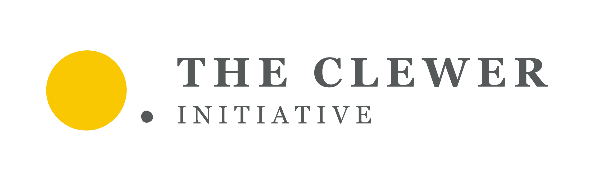 Modern Slavery in Rural areasAs we head towards Rogation Sunday on 9th May, Bishop Alastair Redfern, Founder of the Clewer Initiative reminds us,‘Rogation invites people to ask for blessing – for a particular place; for all its inhabitants; for every endeavour to promote the common good. It is totally inclusive – joining everyone in seeking sustenance and a commitment to play their part in its provision.What could be a more appropriate occasion for recognising that modern slaves are hidden in many rural settings, as well as in urban areas, their “work” unrecognised, and their well-being ignored. As churches celebrate the opportunity to ask for blessing in each parish, may we recognise the realities of those denied a proper place in the community, and include in our prayers, and through our endeavours over the coming months, a commitment that they may be properly seen, set free, and enabled to make their own desires known, that they may be a precious part of the fuller unfolding of God’s goodness.’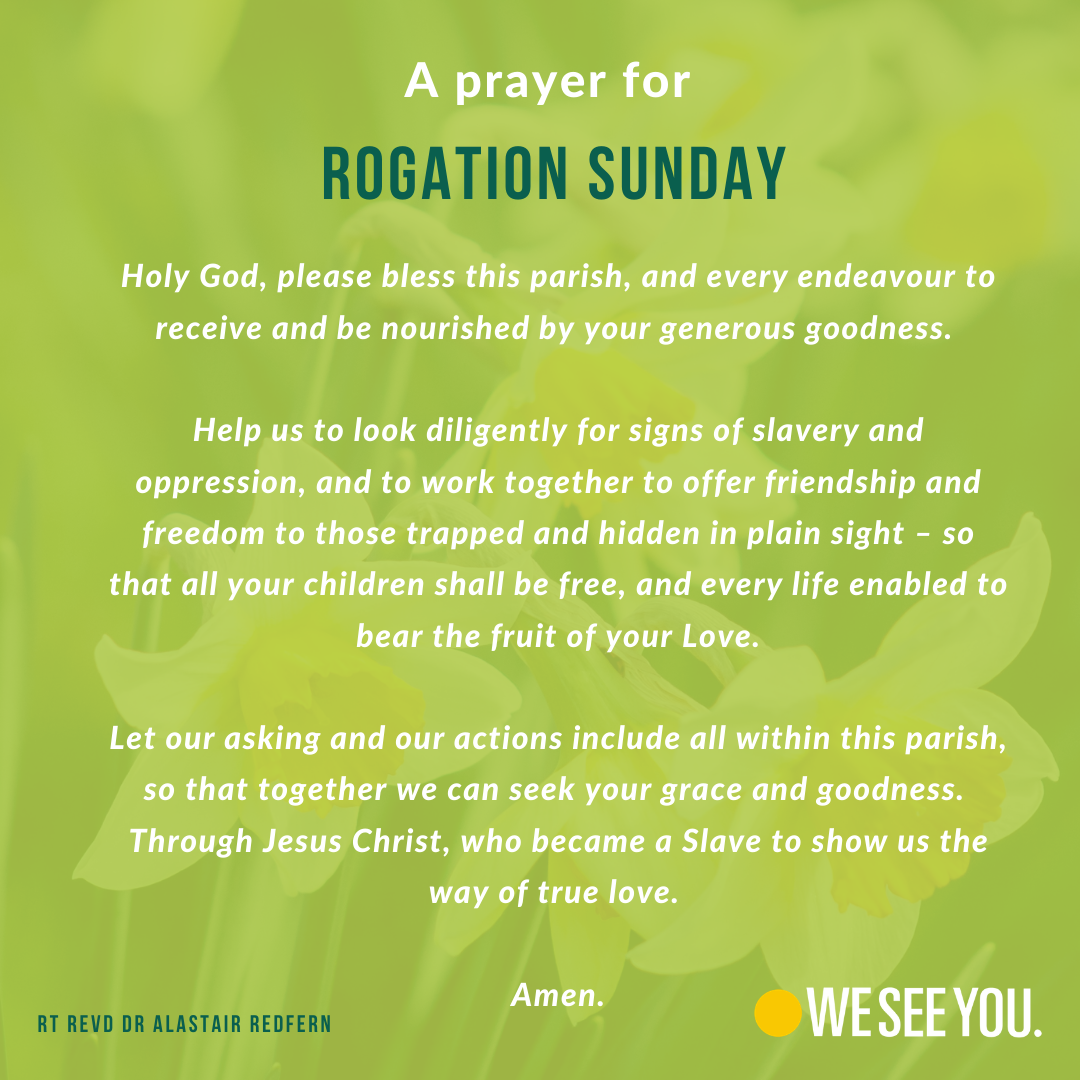 Through the zoom room opportunities that have become a recent pattern, we can join several events that Worcester Cathedral is hosting to raise awareness around modern slavery within rural settings.Modern Slavery Awareness | Worcester CathedralTuesday 4th May (via Zoom, time tbc)
“A Christian consumer’s response to Modern Slavery” 
Talk and discussion led by Simon John. Simon is a supporter of Anti-Slavery International and global secretary of RAGAS, the Rotarian Action Group Against Slavery.Sunday 9th May (online, 10.30 am)
Bishop Alastair Redfern, the lead bishop working with the Clewer Initiative, will preach at the sung eucharist in the cathedral.Monday 10th May (online and Zoom, time tbc)
Gangmasters and Labour Abuse Authority Talk
Lys Ford is the senior partnership development manager for the Gangmasters and Labour Abuse Authority and will talk on the methodology of modern slavery (recruitment, control, and the difficulties that victims have in being identified), what signs to look for in business and in rural communities, how to manage and be aware of the potential risk to agricultural businesses, and what we can do collectively as a community. The talk will be followed by an online conversation.If you are interested in the impact of Covid and Brexit on horticultural businesses,click the link below to listen to James Barnes, the chair of the Horticultural Trades Association.Covid and Brexit have caused havoc for horticultural businesses — The Clewer InitiativeThe Rev’d Edwina FennemoreLiaison Lead Against Modern Slavery, Diocese of Portsmouth & Winchester